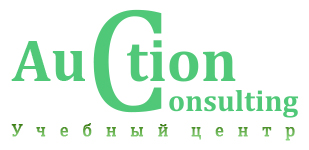 ВСЕРОССИЙСКИЙ УЧЕБНО-МЕТОДИЧЕСКИЙ ЦЕНТР В СФЕРЕ ЗАКУПОК «АУКЦИОН КОНСАЛТИНГ»ООО «Аукцион Консалтинг», ИНН 7724740429, КПП 772401001 Лицензия на образовательную деятельность № 036282г. Москва, ул. Бирюлёвская, д. 56, стр. 2, Тел. 8-800-550-52-97 бесплатно по России E-mail: info@auccons.ru  Сайт www.auccons.ruСведения для расчёта цены услуги Аудит (проверка) закупок (наименование организации)Особые пожелания Заказчика к аудиту (проверке) закупок:П/ПСВЕДЕНИЯПОКАЗАТЕЛИ1.Закупки, подлежащие проверке, в рамках Закона №:44-ФЗ / 223-ФЗ (подчеркнуть нужное)2.Период проведения закупок для проверкиС ___.___.______ по ___.____._____3.Проверка закупок:Сплошная /выборочная (подчеркнуть нужное)В случае выборочной проверки указать количество:4.Требуется ли проверить закупки, не размещенные в ЕИС, на сумму до 100 тыс. руб. / 500 тыс. руб.ДА/НЕТ (подчеркнуть нужное)Если ДА, то укажите количество таких закупок:   _______ шт.5.Документы Заказчика, подлежащие проверке (назовите по желанию):